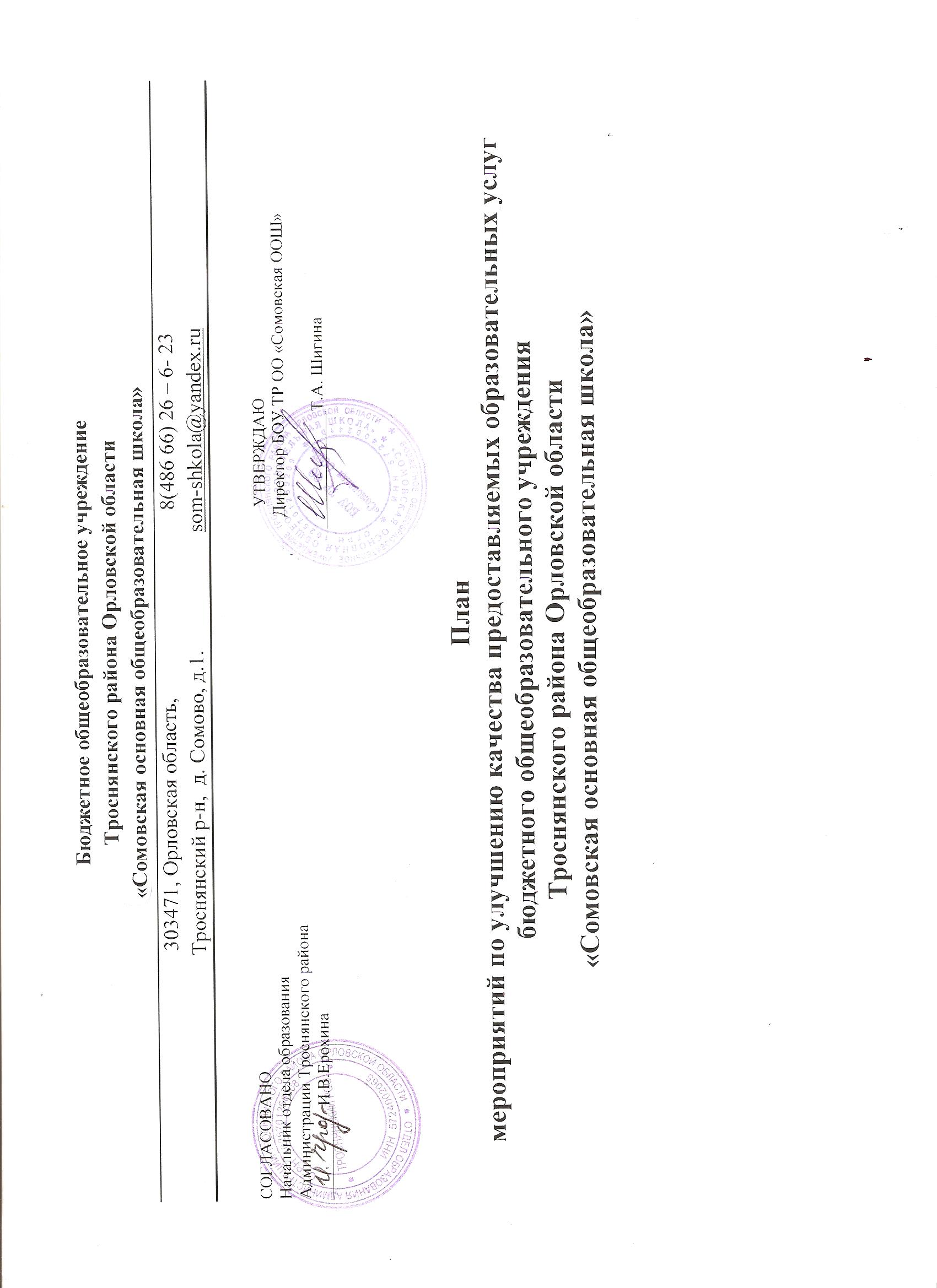 Критериинезависимойоценки качестваработы образовательной организацииПоказателинезависимойоценки качестваработыобразовательной организацииЗначение показателянезависимой оценкикачества работыучрежденияЗначение показателянезависимой оценкикачества работыучрежденияМероприятия, направленные на повышениекачестваОтветственныйСроки исполненияКритериинезависимойоценки качестваработы образовательной организацииПоказателинезависимойоценки качестваработыобразовательной организациифактические (по результатам НОКОД)целевые(планируемые)Мероприятия, направленные на повышениекачестваОтветственныйСроки исполнения1.Открытость и доступность информации об организации1.1. Полнота и актуальность информации об организации и её деятельности, размещенной на официальном сайте организации в информационно-телекоммуникационной сети «Интернет» (далее – сеть Интернет)1,00Повышение качества содержания информации, актуализация информации на сайте ОУ:- предоставление актуальной информации;-обновление каждые 10 дней;изменение интерфейса сайта, добавления новых разделов, отражающих деятельность учрежденияweb-администратор сайтапостоянно1.Открытость и доступность информации об организации1.2. Наличие на официальном сайте организации в сети Интернет сведений 
о педагогических работниках организацииОбновление сведений 
о педагогических работниках организации на официальном сайте ОУ Старший методистПо мере необходимости1.Открытость и доступность информации об организации1.3. Доступность взаимодействия 
с получателями образовательных услуг по телефону, по электронной почте, с помощью электронных сервисов, предоставляемых на официальном сайте организации в сети Интернет, в том числе наличие возможности внесения предложений, направленных на улучшение работы организацииЛичный прием граждан, консультирование по телефону, по электронной почте, с помощью электронных сервисов, предоставляемых на официальном сайте ОУ в сети Интернет рассмотрение обращений граждан,Старший методист постоянно1.Открытость и доступность информации об организации1.4. Доступность сведений о ходе рассмотрения обращений граждан, поступивших в организацию от получателей образовательных услуг (по телефону, по электронной почте, с помощью электронных сервисов, доступных на официальном сайте организации)Обеспечение информационной открытости  ОУРазмещение обновленной информации на стендах учреждения и в средствах массовой информации  о деятельности образовательного учрежденияРазмещение на сайте механизмов обратной связи.web-администратор сайтаПо мере необходимости2. Комфортность условий, в которых осуществляется образовательная деятельность2.1. Материально-техническое и информационное обеспечение организации  1,00Мероприятия, направленные на повышение уровня бытовой комфортности пребывания в ОУ и развитие материально-технической базы ОУ:- косметический ремонт помещений- обновление сантехники, - ремонт водоотведения и канализации- обновление мягкого инвентаря- обновление спортивного инвентаря- обновление мебели в групповых и спальных помещениях- приобретение игрушек - обновление библиотечного фонда и дидактических материаловдиректорпостоянно2. Комфортность условий, в которых осуществляется образовательная деятельность2.2. Наличие необходимых условий для охраны и укрепления здоровья, организации питания обучающихсяОздоровление детей. Профилактика травматизма воспитанников, Организация сбалансированного четырехразового питания воспитанниковДиректорпостоянно2. Комфортность условий, в которых осуществляется образовательная деятельность2.3. Условия для индивидуальной работы с обучающимисяСоздание условий для  адаптации детей в ОУ, подготовка к обучению в школеУчителя начальных классовпостоянно2. Комфортность условий, в которых осуществляется образовательная деятельность2.4. Наличие дополнительных образовательных программРеализация дополнительных образовательных программСтарший методистВ течении года2. Комфортность условий, в которых осуществляется образовательная деятельность2.5. Наличие возможности развития творческих способностей и интересов обучающихсяМотивировать работу педагогических работников и воспитанников к участию в конкурсах различного уровня Старший методистпостоянно2. Комфортность условий, в которых осуществляется образовательная деятельность2.6. Наличие возможности оказания психолого-педагогической, медицинской и социальной помощи обучающимсяКачественное медицинское обслуживание воспитанниковПроводить индивидуальное психолого-педагогическое консультирование,Медицинский работник ФАПа ЦРБпостоянно2. Комфортность условий, в которых осуществляется образовательная деятельность2.7. Наличие условий организации обучения и воспитания обучающихся с ограниченными возможностями здоровья и инвалидовСоздание инфраструктуры для граждан с ограниченными возможностямиСоздание кабинета для коррекционных занятий с дошкольниками Предоставление мест в учреждении лицам с ОВЗДиректорпостоянно3. Доброжелательность, вежливость, компетентность работников3.1. Соблюдение доброжелательности и вежливости различных категорий работников учреждения (результаты опроса)1,00Разработка Кодекса профессиональной этики педагогических работников3. Доброжелательность, вежливость, компетентность работников3.2. Компетентность различных категорий работников учреждения (результаты опроса)Мероприятия, направленные на повышение педагогической компетентности: - посещение методических объединений, семинаров, консультаций;-семинары, практикумы, консультации, открытые просмотры, смотры, конкурсы - школа молодого педагога;- курсы повышения квалификации педагогов.Старший методистпостоянно4.Удовлетворенность качеством предоставляемых образовательных услуг4.1. Удовлетворенность качеством предоставляемых образовательных услуг (результаты опроса)1,00Освоение воспитанниками основной образовательной программы ДОООрганизация преемственности со школой. Продолжение работы по оформлению групповых комнатПроведение дальнейшей работы по облагораживанию территории, Оснащение компьютерной техникой  ( комплектом) группы с выходом в Интернет. Приобретение спортивного инвентаря для физкультурно-оздоровительной работы. Отчет о выполнении муниципального заданияСтарший методистпостоянно5. Критерии, утвержденные Общественным советом